projektUCHWAŁA Nr …/…/201…RADY MIEJSKIEJ W STALOWEJ WOLIz dnia  ………………….   w sprawie wyrażenia zgody na ustanowienie służebności przesyłu      Na podstawie art. 18 ust. 2 pkt. 15 ustawy z dnia 8 marca 1990 r. o samorządzie gminnym (Dz. U. z 2018r. poz. 994 ze zm.) art. 13 ust.1 ustawy z dnia 21 sierpnia 1997 r. o gospodarce nieruchomościami (Dz. U. 2018 poz. 2204 ze zm. ) oraz art. 305¹ ustawy z dnia 23 kwietnia 1964 r. - Kodeks cywilny (Dz. U. 2018 poz. 1025 ze zm.)uchwala  się, co następuje:§ 1.Wyraża się zgodę na ustanowienie na rzecz Polskiej Grupy Energetycznej Dystrybucja Spółka Akcyjna służebności przesyłu zgodnie z załącznikiem do uchwały na nieruchomościach będących własnością Gminy Stalowa Wola, położonych w Stalowej Woli w obrębie 2 – Rozwadów, na działkach nr 1218 o pow. 0,0440 ha oraz 1217/33 o pow. 0,1306 ha. Służebność przesyłu, o której mowa w ust 1, obejmuje prawo polegające na korzystaniu z nieruchomości w zakresie wybudowania kontenerowej stacji transformatorowej oraz prawo polegające niezbędnym korzystaniu z nieruchomości w zakresie niezbędnym do eksploatacji, naprawy, konserwacji, modernizacji, remontu, usuwania awarii. Służebność, o której mowa w ust. 1, ustanowiona zostanie za wynagrodzeniem ustalonym                      w operacie sporządzonym przez rzeczoznawcę majątkowego.§ 2.                      Wykonanie uchwały powierza się Prezydentowi Miasta Stalowej Woli.§ 3. Uchwała wchodzi w życie z dniem podjęcia i podlega ogłoszeniu na tablicy ogłoszeń Urzędu Miasta Stalowej Woli. UZASADNIENIE      Polska Grupa Energetyczna Dystrybucja Spółka Akcyjna, wystąpiła z wnioskiem o wyrażenie zgody na ustanowienie odpłatnej służebności przesyłu w związku z wybudowaniem kontenerowej stacji transformatorowej w miejscu istniejącej napowietrznej czterosłupowej stacji transformatorowej, która ulegnie demontażowi. Zgodnie z  art. 305¹ k.c. nieruchomości można obciążyć na rzecz przedsiębiorcy, który zamierza wybudować lub którego własność stanowią urządzenia o których mowa w art 49 § 1 k.c, prawem polegającym na tym , że przedsiębiorca może korzystać w oznaczonym zakresie z nieruchomości obciążonej zgodnie, z przeznaczeniem tych urządzeń (służebność przesyłu).Załącznik do Uchwały Nr ...................... Rady Miejskiej w Stalowej Woli z dnia ....................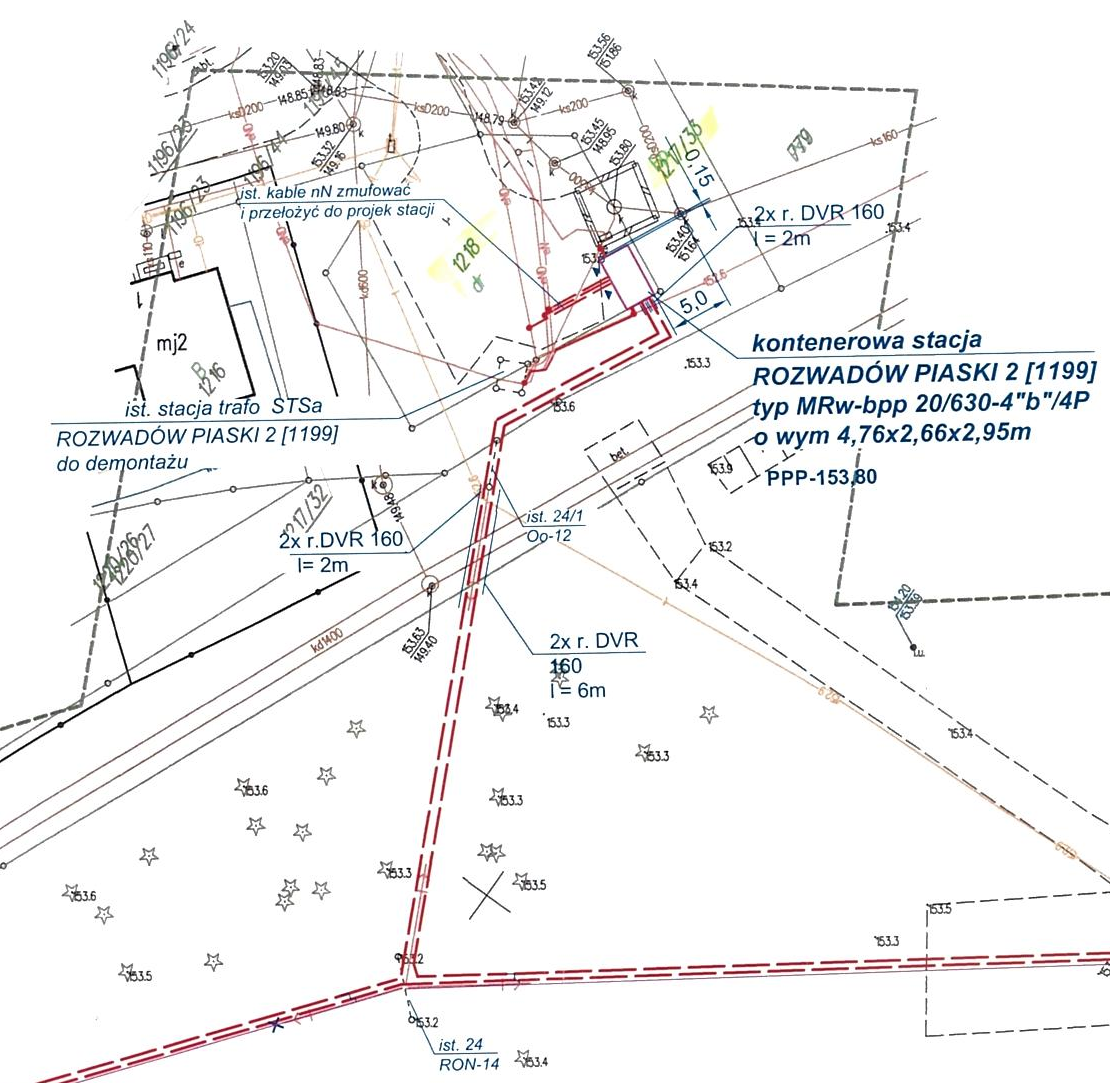 